Mariya Mariya.375104@2freemail.com   OBJECTIVERESUME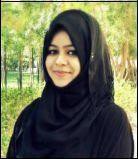 Seeking a suitable opportunity in a reputed organization which provides professional growth, utilizes my analytical and team skills in order to develop and achieve organizational goals, whilst providing me a platform where I can constantly upgrade my knowledge, skills and make a good difference in whatever I do.WORK EXPERIENCEWorked as an IT Coordinator in Think Software Services FZ LLC, JLT, Dubai, U.A.E. (1st Nov 2015- 28th Jun 2017).Managing the IT project timelines with the engineers on backend.Coordinating IT helpdesk with customers.Compiling required documents for maintaining the ISO standard in the company.Worked on Autotask Software for managing and monitoring company data.Worked as an IT Analyst in Knowledge and Human Development Authority (KHDA),Academic City, Dubai, U.A.E. (16th Feb 2015- 17th Sept 2015).Helpdesk- Managing the SLA's & Tickets on SDP.Follow up with the mails, sending reminders & managing the mail box.Generating the Monthly Reports for Achievements, Work Logs, IT Highlights Reports & Customer Satisfaction Feedback.Fill BOD KPI's Quarterly. Do Customer Surveys on Project's Completion.Project Management – SharePoint & IT Management Portal.Do Customer Surveys on Project's Completion.Policy Review & Implementation of ISO 27001 & ISR policies.Designed a few ISO Policy Flows.Worked as an ISO Consultant (Intern) in Sanbook Quality Consultancy, AL Qusais, U.A.E. (3rd Feb 2014- 3rd July 2014).Experience in conducting Audits and Trainings in many companies across U.A.E., such as Bhatia Brothers, Grand Hyatt Dubai, IFFCO, Khaleej Times, Petrofac, etc...Awareness of ISO certifications and Accreditations.Worked as an Intern in eLogic Technologies, Hyderabad, India. (June 2013 – Aug 2013)Experience in documentation – Word, Excel- Database, PPT, etc.●Attended the Real Business Academy (2012-2013) organized by AIESEC, U.A.E.●Attended IEEE Gulf Conference for the year 2011.EDUCATIONAL QUALIFICATIONB.E. (Hons.) in Computer Science at BITS, Pilani –Dubai ‘14.CORE SUBJECTS:AutoCADDatabase Management SystemsProgramming Languages & Compiler ConstructionKEY ACCOMPLISHMENTSCertified in ITIL F- Information Technology Infrastructure Library (Foundation Level).Awarded certificates for Internal Auditor – ISO 9001:2008, Awareness Certifications for ISO 9001:2008, ISO 17025:2005, ISO 27001 & GMP.COMPUTER  PROFICIENCYProficient in MS Office Suite, SharePoint 2013 MS Visio 2013, AutoCAD and Documentation.Programming: C, Turbo C, C++, JavaScript, SQL, Data Base Administration (DBA) 11g Oracle & Visual Basic 6.0.Knowledge of Web Designing, Internet & Email skills.Software: Windows 7, Windows 8, UNIX, Linux, etc.PERSONAL SKILLS AND ACHIEVEMENTSGood visualizing and concept development abilitiesBuild good relationship with team and other peers.Hardworking, honest and punctualGood at managing and organizational skillsGood communication skillsPERSONAL INFORMATIONName	:  Mariya Date of Birth	: 11March 1993Nationality	: IndianVisa Status	: Father’s VisaDriving License	: Yes Email Contact	: Mariya.375104@2freemail.com 